„ELEJAS PARKA DENDROLOĢISKĀ INVENTARIZĀCIJA AR KOKU STĀVOKĻA NOVĒRTĒJUMU”KOPSAVILKUMSInventarizācija lauka darbi tika veikti 2011. gada aprīlī, kokaugu bezlapu stāvoklī. Tā kā bezlapu stāvoklī nav iespējams precīzi noteikt koka taksonomisko piederību, inventarizācijas datos iespējamas nebūtiskas neprecizitātes, ko iespējams novērst kokaugus apsekojot veģetācijas sezonā. Īpaši tas attiecināms uz liepām (Tilia sp. ).Inventarizāciju veica: dendrologs Andejs Svilāns un Gvido Leiburgs (dendrologs, sertificēts arborists, sertificēts vides eksperts).	Inventarizācijas rezultātā tika identificētas kokaugu sugas, raksturots koku stāvoklis un doti priekšlikumi koku kopšanai un tālākai saglabāšanai, kā arī identificētas parka bioloģiskās daudzveidības vērtības. Dati apkopoti „Dendroloģiskā inventarizācija ar kopšanas pasākumu aprakstu un bioloģiskās daudzveidības novērtējumu”  tabulā (sk. pielikumā).	Turpmāka parka apsaimniekošanā obligāti jāpiesaista sertificēts arborists/dendrologs, lai nodrošinātu kopšanas pasākumu efektīvu un pareizu izpildi! 	Atkārtota koku apsekošana jāveic regulāri: 1. gadā pēc intensīvas kopšanas darbiem un tad ik pēc 3-5 gadiem, nosakot vai bīstamo koku un dižkoku stāvoklis nav pasliktinājies.Plānojot kopšanas pasākumus, atbilstoši inventarizācijas tabulai, jānosaka sekojošas darbu izpildes prioritātes:Prioritāte – bīstamie koki, attiecīgi veicot koku drošināšanas sistēmu montāžu, vainaga samazināšanu vai koka likvidēšanu. Jāizvāc iekārušies bīstamie zari; Šie darbi jāveic visā parka platībā. Vispirms jālikvidē bīstamie koki, kas apdraud kultūras pieminekļus un atrodas centrālā celiņa un lauču tuvumā.Gadījumos, kad koks ir bīstams, bet vienlaicīgi ir ainavisks vai īpaši aizsargājamo sugu dzīvotne, tad jāatrod saprātīgs kompromiss starp drošības nodrošināšanu un koka saglabāšanu. Zāles, atvašu pļaušana vismaz 3 reizes sezonā visā parka teritorijā, samazinot kūlas dedzināšanas iespēju un kā profilaktisks pasākums ērču ierobežošanai. Laucēs  zāle pļaujama 15-20 reizes sezonā, lai ainaviski labāk akcentētu parka apstādījumus. Nopļautā zāle, ja tā tiek savākta, aizvedama uz parka komposta vietu, nevis izgāžama krūmu grupās.Prioritāte – mazāk bīstamo koku, koku ar kaltušiem zariem apkopšana, 10 – 15 m abpus potenciālajiem pastaigu maršrutiem;Dižkoku vainagu un apkārtnes sakopšana, informatīvo zīmju uzstādīšana pie dižkokiem, informatīvo plakātu uzstādīšana par parkā sastopamajām retām un interesantajām sugām, nenorādot to atrašanās vietas, saskaņot ar Dabas aizsardzības pārvaldi! Tāpat lietderīgi uzstādīt informatīvās zīmes, kas brīdinātu, ka stipra vēja laikā atrasties parkā ir bīstami.Prioritāte – kļavu un citu kokaugu mazvērtīgo sējeņu izciršana visā parka platībā, atbilstoši ainavu arhitekta norādījumiem un kokaugu inventarizācijas tabulai. Jaunu skatu vizūru veidošana. Vērtīgo, tai skaitā vēsturisko krūmu grupu sakopšana, atjaunojošā griešana. Perspektīvo jauno kociņu kopšana, savlaicīgi izgriežot dubultās galotnes un paceļot vainagu. Dendroloģiski vai ainaviski vērtīgo koku sakopšana. Vēsturiskā celiņu tīkla rekonstrukcija – atjaunojot vēsturisko celiņu tīkluPrioritāte – stādījumu papildināšana ar jauniem koku un krūmu stādījumiem, atbilstoši ainavu projektam un esošo kokaugu sistemātiska plānveida kopšana. Parkā ir sastopami platlapu liepu sējeņi, ko attiecīgi sagatavojot var izmantot parka atjaunošanas darbiem.Mulčējamas centrālās daļas krūmu grupas.Parka apsaimniekošanā jāņem vērā, ka zāles pļaušanas darbos tiek bojāti jauno koku stumbri, tāpēc perspektīvajiem jaunajiem kokiem, vēlams veidot nelielas apdobes. Trimmerēšana ap koku stumbriem jāveic īpaši uzmanīgi, lai nerastos mizas bojājumi!Ņemot vērā parkā ligzdojošo putnu aizsardzību, intensīvus parka kopšanas pasākumus vēlams  ieplānot no 01. augusta līdz 15. martam.Pilsētas un ciema administratīvajā teritorijā koku ciršana aizliegta laikposmā no 15.aprīļa līdz 30.jūnijam, izņemot koku ciršanu avārijas situācijas novēršanai, saskaņā ar MK noteikumu MK noteikumi Nr.717 "Kārtība koku ciršanai ārpus meža zemes"Elejas parka daļā, kurā tika veikta dendroloģiskā inventarizācija ar koku stāvokļa novērtējumu tika konstatēti sekojoši dižkoki:Dižkokiem (5 gab., kam tās nav piestiprinātas), atbilstoši MK noteikumiem Nr.264 „Īpaši aizsargājamo dabas teritoriju vispārējie aizsardzības un izmantošanas noteikumi”, jāuzstāda informatīvā zīme: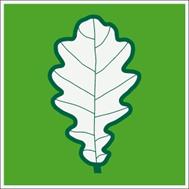 	Zīme pienaglojama koka stumbram h-3 m ar cinkotu naglu tā, lai nagla būtu stingri koka aplievā un starp naglas galvu un mizu paliktu 4 cm brīva vieta. Zīme jānovieto tajā koka pusē, no kuras kokam ir brīva apmeklētāju pieeja, tā lai zīme būtu labi pamanāma. Zīmes var saņemt Dabas aizsardzības pārvaldē.Aizsargzona  vietējo un citzemju sugu dižkokiem ir teritorija koku vainagu projekcijas platībā, kā arī 10 metru platā joslā ārpus tās (mērot no aizsargājamā koka vainaga projekcijas ārējās malas).Dižkoku kopšanas un nociršanas gadījumā jāsaņem rakstiska atļauja no Dabas aizsardzības pārvaldes, Reģionālās vides pārvaldes un Elejas parkā arī no Valsts kultūras pieminekļu inspekcijas.Aizsargājamā koka nociršana (novākšana) pieļaujama tikai gadījumos, ja tas kļuvis bīstams un nav citu iespēju novērst bīstamības situāciju (piemēram, apzāģēt zarus, izveidot atbalstus), un saņemta Dabas aizsardzības pārvaldes rakstiska atļauja.Parkā no dendroloģiskā viedokļa lielākās vērtības ir Veimutpriedes, Holandes liepas, platlapu liepas, Sibīrijas baltegle, baltās apses, parastās zirgkastaņas un vilnainās irbenes, kas veido parka dendroloģisko un ainavisko pamatu. Parkā plānojot kopšanas pasākumus saglabājamas vēsturiskās krūmu grupas: goblapu spirejas , vilnainās irbenes , Alpu vērenes, filadelfi, potcelmu rozes un izteiksmīgākie asinssarkano grimoņu (svidas) un lazdu krūmi.	Parastajai zirgkastaņai (Aesculus hippocastanum) visā parka platībā konstatēti lapu kaitēkļa Zirgkastaņu mīnējošā kodes Cameraria orhidae bojājumi. Cameraria orhidae lapas sāk bojāt jūnija sākumā, bet jau jūlijā lapu nobrūnēšana ir masveidīga un pamanāma. Mīnējošā kode veido plašas kāpuru ejas zem lapas epidermas. Koki līdz rudenim var pilnībā zaudēt zaļās lapas. Kodes kāpuru bojātie koki tiek novājināti, bet parasti bojā neaiziet. Slimība nav pamats koku izciršanai, bet tikai kā papildus arguments nopietnāku ainavisku vai drošības apsvērumu gadījumā.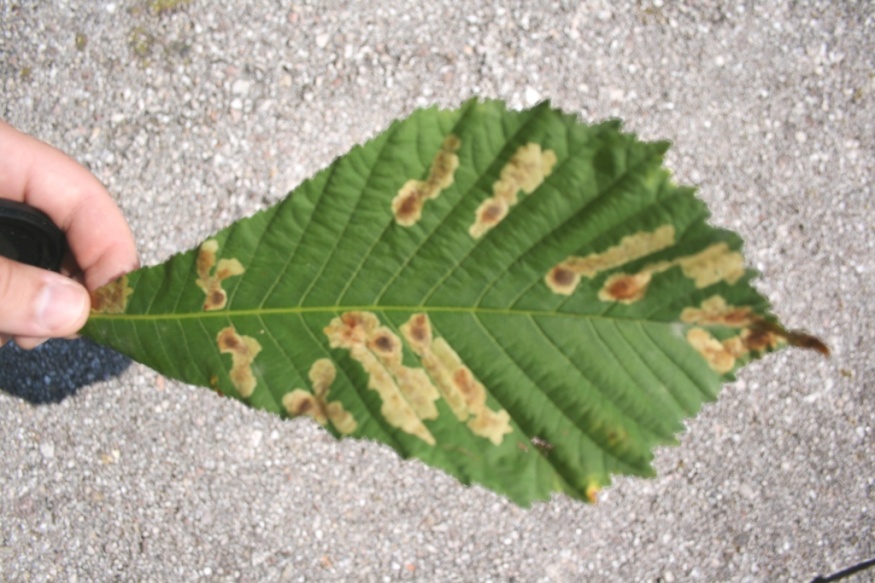 1. att. Zirgkastaņu mīnējošā kode Cameraria orhidae	No slimībām postoša ir sēne Guignardia aesculi, kas uz zirgkastaņu lapām veido plašus sausus brūnas krāsas laukumus. Ir gadījumi, kad bojātie koki augustā saplaukst un zied atkārtoti. Tas kokus novājina un tie nevar pilnvērtīgi sagatavoties ziemošanai. 	Cīņa ar kaitēkļa un sēņu izraisītajiem bojājumiem zirgkastaņām ir maz efektīva. Profilaktiski vēlams zirgkastaņu lapas rudenī savākt un iznīcināt, bet tā kā zirgkastaņas ir republikā plaši izplatīta koku suga, tad kaitēkļi/slimības ātri pārvietojas. 	Rekomendējam jaunajos apstādījumos izvairīties no parasto zirgkastaņu, kā arī parasto ošu un parasto gobu stādīšanas. Jāprecizē, ka parkā sastopamajiem parastajiem ošiem nebija izteikti bīstamās sēnes Chalara fraxinea bojājumi, lai gan reģionā šī slimība ir ļoti izplatīta.	Parastās gobas praktiski visā Eiropas kontinenta daļā masveidīgi iet bojā sēņu Ophiostoma ulmi, O. novo-ulmi un koka KABI (CODIT no angļu val.) mijiedarbības rezultātā. Tādēļ parastās gobas nav uzskatāmi par mērķa kokiem parka ainavas plānošanā. Taču gobu bojāeja nav pietiekams iemesls veselo un zaļojošo koku masveida izciršanai. Lielu dimensiju gobas būtu likvidējamas, kad vainags ir pilnībā nokaltis, taču mazāka izmēri koki, kad parādās plaši vainaga bojājumi (lapu nokalšana veģetācijas sezonā).Elejas parka daļā, kurā tika veikta dendroloģiskā inventarizācija ar koku stāvokļa novērtējumu tika konstatētas sekojošas bioloģiskās daudzveidības vērtības:	*MK noteikumi Nr.153 "Noteikumi par Latvijā sastopamo Eiropas Savienības prioritāro sugu un biotopu sarakstu":Praulgrauzis, lapkoku/Osmoderma eremita jaukti platlapju meži (9020*) – viss parks atbilst aizsargājama biotopa statusam.**MK noteikumi Nr.45 "Mikroliegumu izveidošanas, aizsardzības un apsaimniekošanas noteikumi":Praulgrauzis, lapkoku/ Osmoderma eremitaArtonija, sīkpunktainā / Arthonia byssacea Dzenis, vidējais Dendrocopos medius***MK noteikumi Nr.396 "Noteikumi par īpaši aizsargājamo sugu un ierobežoti izmantojamo īpaši aizsargājamo sugu sarakstu":Praulgrauzis, lapkoku/Osmoderma eremita Artonija, sīkpunktainā / Arthonia byssacea Dzenis, vidējais Dendrocopos medius	Viss parks atbilst aizsargājama biotopa statusam – ES prioritārais biotops „jauktu platlapju mežu (9020*)biotops”. Turpmākā parka plānojuma izstrādē jāizvērtē reto un aizsargājamo biotopu un sugu aizsardzības pasākumi, tos sabalansējot ar kultūrvēsturisko vidi un parka rekreatīvo funkciju.Biotopa aizsardzībai vēlams saglabāt vecos un perspektīvos platlapju (ozoli, liepas, kļavas, gobas, oši) kokus, lielākās kritalas (uz zemes guļošs, vai stāvošs stumbenis)ar diametru virs 50 cm.Pūču aizsardzībai un papildus piesaistei parkam, sadarbībā ar ornitologiem, varētu uzstādīt vairākus speciālos pūču būrus.Vides eksperts G.Leiburgs uzskata, ka mikroliegumu veidošana, parka teritorijā ligzdojošajai, aizsargājamai putnu sugai vidējam  dzenim (Dendrocopos medius), un dobumus apdzīvojošajai, aizsargājamai vabolei - lapukoku praulgrauzim  (Osmoderma eremita), nav nepieciešama sugu saglabāšanai un aizsardzībai, ja parka apsaimniekotājs rēķinās ar šīm bioloģiskās daudzveidības vērtībām un apsaimniekošanas pasākumus veic, lai nodrošinātu sugu ilgtspējīgu saglabāšanu un biotopu aizsardzību, ņemot vērā parka apmeklētāju drošības nodrošināšanu.Rezumējot: Elejas muižas parks dendroloģiski un no bioloģiskās daudzveidības viedokļa ir saudzējama vides „pērle” Latvijas un Eiropas mērogā.2011. gada 11. aprīlīG.LeiburgsNPKNr.Kv.Taksona latviskais nosaukumsTaksona latīniskais nosaukumsStumbra apkārtmērs H 1,3 mPiezīmesAizsardzības statuss19AKanādas papeles varietātePopulus  x canadensis var. serotina 5,05Dižkoks! Otrs lielākais parka koks!30.04.2011. piestiprināta inform. zīme!MK noteikumi Nr.264 „Īpaši aizsargājamo dabas teritoriju vispārējie aizsardzības un izmantošanas noteikumi” 256AEiropas lapegleLarix decidua 2,75Vietējas nozīmes dižkoks!rekomendējam piešķirt vietējas nozīmes dižkoka statusu!39BParastā zirgkastaņaAesculus hippocastanum2,86Vietējas nozīmes dižkoks!rekomendējam piešķirt vietējas nozīmes dižkoka statusu!4169BMelnalksnisAlnus glutinosa2,40Vietējas nozīmes dižkoks!rekomendējam piešķirt vietējas nozīmes dižkoka statusu!599CBaltā apsePopulus alba5,59Dižkoks!Lielākais parka koks!MK noteikumi Nr.264 „Īpaši aizsargājamo dabas teritoriju vispārējie aizsardzības un izmantošanas noteikumi”673DVeimutpriedePinus strobus2,83Dižkoks!30.04.2011. piestiprināta inform. zīme!MK noteikumi Nr.264 „Īpaši aizsargājamo dabas teritoriju vispārējie aizsardzības un izmantošanas noteikumi”7121DVeimutpriedePinus strobus3,40Dižkoks!30.04.2011. piestiprināta inform. zīme!MK noteikumi Nr.264 „Īpaši aizsargājamo dabas teritoriju vispārējie aizsardzības un izmantošanas noteikumi”810FVeimutpriedePinus strobus3,10Dižkoks!30.04.2011. piestiprināta inform. zīme!MK noteikumi Nr.264 „Īpaši aizsargājamo dabas teritoriju vispārējie aizsardzības un izmantošanas noteikumi”938FVeimutpriedePinus strobus3,00Dižkoks!30.04.2011. piestiprināta inform. zīme!MK noteikumi Nr.264 „Īpaši aizsargājamo dabas teritoriju vispārējie aizsardzības un izmantošanas noteikumi” 1092FEiropas lapegleLarix decidua 2,85Vietējas nozīmes dižkoks!rekomendējam piešķirt vietējas nozīmes dižkoka statusu!11151FVeimutpriedePinus strobus2,70Dižkoks! 30.04.2011. piestiprināta inform. zīme!MK noteikumi Nr.264 „Īpaši aizsargājamo dabas teritoriju vispārējie aizsardzības un izmantošanas noteikumi” 12152FVeimutpriedePinus strobus2,75 Dižkoks! Dižkoku likvidēt saskaņojot ar DAP!!      MK noteikumi Nr.264 „Īpaši aizsargājamo dabas teritoriju vispārējie aizsardzības un izmantošanas noteikumi” 13183FVeimutpriedePinus strobus2,70Dižkoks! 30.04.2011. piestiprināta inform. zīme!MK noteikumi Nr.264 „Īpaši aizsargājamo dabas teritoriju vispārējie aizsardzības un izmantošanas noteikumi” 14191FEiropas lapegleLarix decidua 3,35Dižkoks! 30.04.2011. piestiprināta inform. zīme!MK noteikumi Nr.264 „Īpaši aizsargājamo dabas teritoriju vispārējie aizsardzības un izmantošanas noteikumi” 15242FVeimutpriedePinus strobus3,04Dižkoks! 30.04.2011. piestiprināta inform. zīme!MK noteikumi Nr.264 „Īpaši aizsargājamo dabas teritoriju vispārējie aizsardzības un izmantošanas noteikumi” NPKKvartālsNr.Taksona latviskais nosaukumsTaksona latīniskais nosaukumsBiloloģiskā vērtībaAizsardzības statuss1A9Kanādas papeles varietātePopulus  x canadensis var. Serotina Dzeņveidīgo un pūčveidīgo dobumi. vēlams saglabāt resnos sausos zarus, stumbeņus dobumperētājiem, drošības nolūkos tos var īsināt.2A47Holandes liepaTilia x europaeaArthonia byssacea**/***3A54Parastā kļavaAcer platanoides pie stumbra pamatnes Anomodon sp.; Arthonia byssaceabioloģiski vērtīgu mežaudžu indikatorsuga; **/***4A57Parastais osisFraxinus excelsiorBacidia rubella;  Arthonia byssaceabioloģiski vērtīgu mežaudžu indikatorsuga; **/***5A69Parastā liepaTilia cordataArthonia byssacea**/***6A91Parastā liepaTilia cordataArthonia byssacea**/***7A103Parastā liepaTilia cordataArthonia byssacea**/***8B1MelnalksnisAlnus glutinosadzeņveidīgo dobumivēlams saglabāt resnos sausos zarus, stumbeņus dobumperētājiem, drošības nolūkos tos var īsināt.9B6Parastā liepaTilia cordataOsmoderma eremita; nav bīstams; bioloģiski vecs!!*/**/***10B10Parastā kļavaAcer platanoidesAcrocordia sp.bioloģiski vērtīgu mežaudžu indikatorsuga11B12Parastā liepaTilia cordatadzeņa dobumi; saglabājams kā ekoloģiskais stumbenis 8 m augstsvēlams saglabāt resnos sausos zarus, stumbeņus dobumperētājiem, drošības nolūkos tos var īsināt.12B23Parastais osisFraxinus excelsiorAcrocordia sp., Bacidia rubellabioloģiski vērtīgu mežaudžu indikatorsuga13B24Parastais osisFraxinus excelsiorAcrocordia sp.bioloģiski vērtīgu mežaudžu indikatorsuga14B48Parastā liepaTilia cordataOsmoderma eremita*/**/***15B57Parastā liepaTilia cordataOsmoderma eremita*/**/***16B60Parastā liepaTilia cordata Lecanactis abietinabioloģiski vērtīgu mežaudžu indikatorsuga17B69Parastā zirgkastaņaAesculus hippocastanumdzeņveidīgo dobumivēlams saglabāt resnos sausos zarus, stumbeņus dobumperētājiem, drošības nolūkos tos var īsināt.18B70Parastā liepaTilia cordataOsmoderma eremita*/**/***19B73Parastā liepaTilia cordataArthonia byssacea**/***20B74Parastais ozolsQuercus roburArthonia byssacea**/***21B75Holandes liepaTilia x europaeaArthonia byssacea**/***22B80Parstā eglePicea abiesKonstatēta 02.04.2011. Meža pūces rūsganā forma - Stix alucosaudzējama un atraktīva suga23B89Parastais osisFraxinus excelsiorstumbrs un zari noauguši ar kažoceni (Anomodon sp.)bioloģiski vērtīgu mežaudžu indikatorsuga24B90Holandes liepaTilia x europaeaArthonia byssacea**/***25B95Parastā liepaTilia cordataArthonia byssacea**/***26B96Parastais ozolsQuercus roburArthonia byssacea**/***27B113Parastais ozolsQuercus roburArthonia byssacea; Lecanactis abietina**/***28B121Parastā liepaTilia cordataArthonia byssacea**/***29B195Parastā liepaTilia cordatapie koka pūces atrijasliecina par pūču klātbūtni parkā30C     61 Parastā zirgkastaņaAesculus hippocastanumOsmoderma eremita*/**/***31C     83 Parastā zirgkastaņaAesculus hippocastanumdzeņveidīgo dobumivēlams saglabāt resnos sausos zarus dobumperētājiem, drošības nolūkos tos var īsināt.32C   104 Parastā liepaTilia cordatadzeņveidīgo dobumivēlams saglabāt resnos sausos zarus dobumperētājiem, drošības nolūkos tos var īsināt.33D     66 Parastā liepaTilia cordatadzeņveidīgo dobumivēlams saglabāt resnos sausos zarus dobumperētājiem, drošības nolūkos tos var īsināt.34E     15 Holandes liepaTilia x europaeadzeņveidīgo dobumivēlams saglabāt resnos sausos zarus dobumperētājiem, drošības nolūkos tos var īsināt.35E     83 Parastais ozolsQuercus roburdzeņveidīgo dobumivēlams saglabāt resnos sausos zarus dobumperētājiem, drošības nolūkos tos var īsināt.36F     10 VeimutpriedePinus strobusdzeņveidīgo dobumivēlams saglabāt resnos sausos zarus dobumperētājiem, drošības nolūkos tos var īsināt.37F     31 Parastā liepaTilia cordata Arthonia byssacea**/***38F   137 Parastā liepaTilia cordataHomalia trichomanoides (tievā gludlape),Neckera complanata (gludā nekera)bioloģiski vērtīgu mežaudžu indikatorsuga39F   157 Parastā liepaTilia cordataOsmoderma eremita*/**/***40F   158 Parstā eglePicea abiesPūču atrijas, balsinājumi! 03.04.11 konstatēta Ausainā pūce Asio otus!saudzējama un atraktīva suga41F   279 Parastais ozolsQuercus roburArthonia byssacea*/**/***42F   284 Parastā liepaTilia cordataArthonia byssacea*/**/***